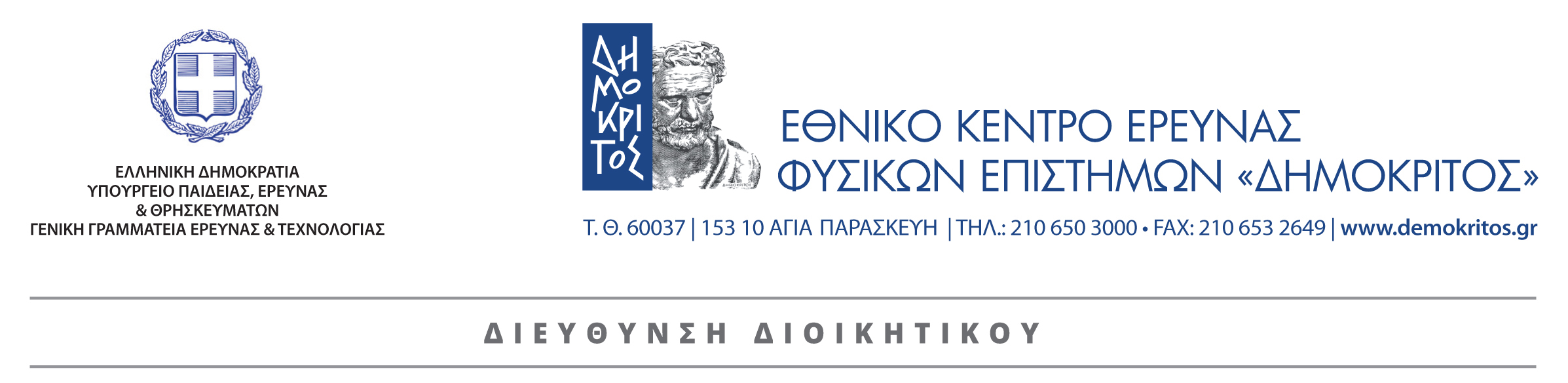 ΠΡΟΚHΡYΞΗΠΛΗΡΩΣΗ ΔΕΚΑ (10) ΘΕΣΕΩΝ ΕΡΕΥΝΗΤΙΚΟΥ ΠΡΟΣΩΠΙΚΟΥ ΤΟΥΕΘΝΙΚΟΥ  ΚΕΝΤΡΟΥ  ΕΡΕΥΝΑΣ ΦΥΣΙΚΩΝ ΕΠΙΣΤΗΜΩΝ «ΔΗΜΟΚΡΙΤΟΣ»Έχοντας υπόψη:1.  Τον Ιδρυτικό Νόμο 1514/1985 «Ανάπτυξη της επιστημονικής και τεχνολογικής έρευνας» (ΦΕΚ Α' 13/8-2-1985).2.  Το Π.Δ. 71/1987 «Οργανισμός του Εθνικού Κέντρου Έρευνας Φυσικών Επιστημών “ΔΗΜΟΚΡΙΤΟΣ” (ΕΚΕΦΕ “Δ”)» - (ΦΕΚ Α' 43/30-3-1987) όπως έχει συμπληρωθεί με το Π.Δ. 583/1988 «Συμπλήρωση του Π.Δ. 71/87 «Οργανισμός του Εθνικού Κέντρου Έρευνας Φυσικών Επιστημών “Δημόκριτος” ΦΕΚ 43/Α/87» - (ΦΕΚ Α' 281/14-12-1988) και έχει τροποποιηθεί με το Π.Δ. 19/2000 «Τροποποίηση του Π.Δ. 71/87 «Οργανισμός του Εθνικού Κέντρου Έρευνας Φυσικών Επιστημών “Δημόκριτος” (ΕΚΕΦΕ “Δ”) ΦΕΚ 43/Α/β7» - (ΦΕΚ Α' 15/3-2-2000). 3.  Την Υπουργική Απόφαση 4909/ΦΟΡ/258/1995 «Εσωτερικός Κανονισμός Λειτουργίας Εθνικού Κέντρου Έρευνας Φυσικών Επιστημών “Δημόκριτος” (ΕΚΕΦΕ “Δ”)» - (ΦΕΚ Β' 221/28-3-1995) όπως ισχύει με Ν.4403/2016 (ΦΕΚ 123/τ. Α'/7-7-2016) (άρθρο 43 παρ.2).4.  Τον N.4310/2014 «Έρευνα, Τεχνολογική Ανάπτυξη και Καινοτομία και άλλες διατάξεις» (ΦΕΚ   258/Α/8-12-2014) όπως έχει τροποποιηθεί και ισχύει με τον Ν.4386/2016 (ΦΕΚ 83/Α/11-5-2016)     "Ρυθμίσεις για την έρευνα και άλλες διατάξεις".5.  Τις διατάξεις του Ν. 2190/1994(ΦΕΚ 28 Α'/1994) «Σύσταση ανεξάρτητης αρχής για την επιλογή προσωπικού και ρύθμιση θεμάτων διοίκησης», όπως τροποποιήθηκε και ισχύει.6.  Τις διατάξεις του Ν.2431/1996 (ΦΕΚ175 Α'/1996) «Διορισμός ή πρόσληψη πολιτών της Ευρωπαϊκής Ένωσης στη Δημόσια Διοίκηση».7.  Τις διατάξεις της ΠΥΣ33/2006(ΦΕΚ 280 Α'/2006) «Αναστολή Διορισμών και Προσλήψεων στο Δημόσιο Τομέα», όπως ισχύει . 8.  Το Ν.3528/2007 «Κύρωση του κώδικα κατάστασης Δημόσιων Πολιτικών Διοικητικών υπαλλήλων & υπαλλήλων Ν.Π.Δ. Δ.», όπως τροποποιήθηκε και ισχύει.9.   Το με α.π. 010/2017-492/06-09-2017 απόσπασμα πρακτικού της 610ης Τακτικής Συνεδρίασης του Δ.Σ./27-07-2017.10. Το με α.π. 010/2017-480/31-08-2017 απόσπασμα πρακτικού της 611ης Τακτικής Συνεδρίασης του Δ.Σ./30-08-2017. 11. Την με α.π. 100/2017-3643/01-09-2017 23-12-2016 απόφαση του του Διευθυντή & Προέδρου του Δ.Σ. του ΕΚΕΦΕ «Δ».12. Την με α.π. 100/2017- 3802/13-9-2017   βεβαίωση πίστωσης στον  τακτικό προϋπολογισμό οικ. έτους 2017.ΠΡΟΚΗΡΥΣΣΟΥΜΕΔέκα (10) θέσεις Ερευνητικού Προσωπικού, ως εξής :ΙΝΣΤΙΤΟΥΤΟ ΒΙΟΕΠΙΣΤΗΜΩΝ & ΕΦΑΡΜΟΓΩΝ  Μία (1) θέση Ερευνητή Γ' βαθμίδας με γνωστικό αντικείμενο «Στρες και κυτταρική γήρανση, με έμφαση στους βιολογικούς μηχανισμούς των παθήσεων των αρθρώσεων»Μία (1) θέση Ερευνητή Γ' βαθμίδας με γνωστικό αντικείμενο «Μοριακή μικροβιακή γενετική, με έμφαση στη ρύθμιση, οργάνωση και λειτουργία της κυτταροπλασματικής μεμβράνης»ΙΝΣΤΙΤΟΥΤΟ ΠΥΡΗΝΙΚΩΝ  & ΡΑΔΙΟΛΟΓΙΚΩΝ ΕΠΙΣΤΗΜΩΝ  & ΤΕΧΝΟΛΟΓΙΑΣ, ΕΝΕΡΓΕΙΑΣ & ΑΣΦΑΛΕΙΑΣΜία (1) θέση Ερευνητή Γ' βαθμίδας με γνωστικό αντικείμενο «Ανάπτυξη και εφαρμογές εργαστηριακών (πυρηνικών, και άλλων αναλυτικών) και υπολογιστικών τεχνικών /Έκθεση πληθυσμού σε περιβαλλοντικούς ρύπους ραδιενέργεια /Επιπτώσεις στην υγεία»Μία (1) θέση Ερευνητή Γ' βαθμίδας με γνωστικό αντικείμενο «Ραδιοφαρμακευτική» ΙΝΣΤΙΤΟΥΤΟ  ΠΥΡΗΝΙΚΗΣ &  ΣΩΜΑΤΙΔΙΑΚΗΣ ΦΥΣΙΚΗΣΜία (1) θέση Ερευνητή Γ' βαθμίδας με γνωστικό αντικείμενο «Πειραματική Πυρηνική Φυσική με έμφαση στις Ιοντικές Αναλυτικές Τεχνικές και τις Πυρηνικές Αντιδράσεις με ενδιαφέρον στην Πυρηνική Δομή και Αστροφυσική»Μία (1) θέση Ερευνητή Γ' βαθμίδας με γνωστικό αντικείμενο «Πειραματική Φυσική με έμφαση σε ανιχνευτικά συστήματα πυριτίου και ηλεκτρονικά επεξεργασίας σήματος, για την αναβάθμιση των πειραμάτων στο LHC και εφαρμογές σε άλλες φυσικές επιστήμες».ΙΝΣΤΙΤΟΥΤΟ ΠΛΗΡΟΦΟΡΙΚΗΣ  & ΤΗΛΕΠΙΚΟΙΝΩΝΙΩΝΜία (1) θέση Ερευνητή Γ' βαθμίδας με γνωστικό αντικείμενο «Δίκτυα τηλεπικοινωνιών με τεχνολογίες εικονικοποίησης, με έμφαση στην παροχή ποιότητας υπηρεσίας σε πολυμεσικές εφαρμογές»»Μία (1) θέση Ερευνητή Γ' βαθμίδας με γνωστικό αντικείμενο «Ολοκληρωμένα συστήματα ελέγχου και διαχείρισης για την επιτήρηση, ασφάλεια και προστασία κρίσιμων υποδομών και τη διαχείριση κρίσεων».ΙΝΣΤΙΤΟΥΤΟ ΝΑΝΟΕΠΙΣΤΗΜΗΣ & ΝΑΝΟΤΕΧΝΟΛΟΓΙΑΣΜία (1) θέση Ερευνητή Γ' βαθμίδας με γνωστικό αντικείμενο "Xημική σύνθεση πολυ-λειτουργικών νανοϋλικών".  Θα  δοθεί προτεραιότητα σε υποψηφίους με εμπειρία στο πεδίο των μαγνητικών υλικών».Μία (1) θέση Ειδικού Λειτουργικού Επιστήμονα Γ' Βαθμίδας στο γνωστικό αντικείμενο «Νανολιθογραφία ηλεκτρονικής δέσμης». Απαραίτητη είναι η εμπειρία στην έρευνα στον τομέα της Νανολιθογραφίας Ηλεκτρονικής Δέσμης με τη χρήση σύγχρονων λιθογραφικών συστημάτων για την κατασκευή νανοδομών και διατάξεων».Οι υποψήφιοι για τις παραπάνω θέσεις πρέπει: α)  Να έχουν τα προσόντα που ορίζονται στο άρθρο 18 του N. 4310/2014 όπως αντικαταστάθηκε και ισχύει   με το άρθρο 16 του Ν. 4386/2016 (ΦΕΚ 83/τ.Α'/11-5-2016)  ήτοι: Για τη θέση Ερευνητή Γ' βαθμίδας: - Να είναι επιστήμονες υψηλής επιστημονικής εμπειρίας και κατάρτισης, κάτοχοι διδακτορικού διπλώματος, που εργάζονται αυτοτελώς και ανεξάρτητα για την παραγωγή ή βελτίωση γνώσεων και την εφαρμογή τους για την παραγωγή προϊόντων, διατάξεων, διαδικασιών, μεθόδων και συστημάτων. - Να έχουν τεκμηριωμένη ικανότητα να σχεδιάζουν και να εκτελούν έργα ή τμήματα έργων έρευνας και τεχνολογικής ανάπτυξης, να κατανέμουν  τμήματα ή φάσεις του έργου σε  άλλους ερευνητές και να τους καθοδηγούν ή επιβλέπουν. Επίσης απαιτείται να έχουν κάνει πρωτότυπες δημοσιεύσεις σε επιστημονικά περιοδικά διεθνώς αναγνωρισμένα. Για την θέση Ειδικού Λειτουργικού Επιστήμονα Γ' βαθμίδας:  - Να είναι κάτοχοι διδακτορικού διπλώματος ή μεταπτυχιακού τίτλου σπουδών της ημεδαπής ή αλλοδαπής και έχουν εμπειρία στο σχεδιασμό ή εφαρμογή επιστημονικών και τεχνολογικών προγραμμάτων και έργων.- Να έχουν τεκμηριωμένη ικανότητα να σχεδιάζουν και να εκτελούν έργα ή τμήματα έργων έρευνας και τεχνολογικής ανάπτυξης, να κατανέμουν  τμήματα ή φάσεις του έργου σε άλλους ερευνητές και να τους καθοδηγούν ή επιβλέπουν. Επίσης απαιτείται να έχουν κάνει πρωτότυπες δημοσιεύσεις σε επιστημονικά περιοδικά διεθνώς αναγνωρισμένα. β) Να είναι έλληνες πολίτες ή πολίτες των κρατών της Ευρωπαϊκής Ένωσης. Για τους πολίτες των κρατών της Ευρωπαϊκής Ένωσης απαιτείται η  γνώση της Ελληνικής γλώσσας, η οποία διαπιστώνεται με πιστοποιητικό γνώσης της Ελληνικής Γλώσσας που χορηγείται είτε κατά τον Ν.2413/96,ΦΕΚ 124Α(άρθρο 10 παρ.3) είτε από σχολή ή σχολείο Ελληνικής Γλώσσας . γ) Να μην υπάρχει στο πρόσωπό τους κώλυμα από ποινική καταδίκη ή στερητική ή επικουρική δικαστική συμπαράσταση (άρθρο 8 Ν.3528/2007 όπως τροποποιήθηκε και ισχύει) . δ) Οι άνδρες υποψήφιοι να έχουν εκπληρώσει τις στρατιωτικές τους υποχρεώσεις ή να έχουν νόμιμα απαλλαγεί από αυτές.  Οι υποψήφιοι θα πρέπει απαραίτητα να υποβάλουν: 1. Αίτηση υποψηφιότητας, στην οποία θα αναφέρεται η θέση με το γνωστικό αντικείμενο και τα συνυποβαλλόμενα δικαιολογητικά.2. Αναλυτικό βιογραφικό σημείωμα, ένα (1) αντίτυπο και ένα (1) ηλεκτρονικό αρχείο σε οποιοδήποτε κατάλληλο μέσο ηλεκτρονικής αποθήκευσης.3. Υπόμνημα εργασιών, ένα (1) αντίτυπο και ένα (1) ηλεκτρονικό αρχείο σε οποιοδήποτε κατάλληλο μέσο ηλεκτρονικής αποθήκευσης. 4. Επιστημονικές δημοσιεύσεις, ένα (1) αντίτυπο και ένα (1) ηλεκτρονικό αρχείο σε οποιοδήποτε κατάλληλο μέσο ηλεκτρονικής αποθήκευσης. 5. Υπεύθυνη δήλωση του Ν.1599/1986, στην οποία θα δηλώνονται (εν γνώσει των κυρώσεων που προβλέπονται από τις διατάξεις της παρ.6 του άρθρου22 του Ν.1599/1986) τα ακόλουθα: ιθαγένεια κράτους μέλους της ΕΕ, βεβαίωση ολοκλήρωσης στρατιωτικών υποχρεώσεων, λευκό ποινικό μητρώο, ακρίβεια όλων των υποβαλλόμενων στοιχείων. 6. Αντίγραφα τίτλων σπουδών με τα οποία θα αποδεικνύονται τα απαιτούμενα τυπικά προσόντα: α.   Απλά και ευανάγνωστα αντίγραφα εάν πρόκειται για έκδοση από δημόσιο φορέα ή β. Απλά και ευανάγνωστα αντίγραφα ιδιωτικών εγγράφων, εφόσον έχουν επικυρωθεί αρχικά από δικηγόρο καθώς και ευκρινή φωτοαντίγραφα από τα πρωτότυπα όσων ιδιωτικών εγγράφων φέρουν θεώρηση από τις υπηρεσίες και τους φορείς που εμπίπτουν στη ρύθμιση Ν. 4250/2014 όπως ισχύει ή γ. Ευκρινή φωτοαντίγραφα αλλοδαπών εγγράφων, υπό την προϋπόθεση ότι τα έγγραφα αυτά έχουν επικυρωθεί πρωτίστως από δικηγόρο και είναι επίσημα μεταφρασμένα .Εφ' όσον πρόκειται για τίτλους σπουδών από πανεπιστήμια του εξωτερικού, για τους Έλληνες πολίτες ή τους πολίτες των Κρατών της Ευρωπαϊκής Ένωσης, απαιτείται και πιστοποιητικό αναγνώρισης από το ΔΟΑΤΑΠ (πρώην ΔΙΚΑΤΣΑ) ή τουλάχιστον κατατεθειμένη αίτηση. 7.  Φωτοαντίγραφο ταυτότητας.Κατάθεση Δικαιολογητικών Καλούνται οι ενδιαφερόμενοι/ες να καταθέσουν ή να αποστείλουν ταχυδρομικά με συστημένη επιστολή, την αίτηση υποψηφιότητας για την α.π. 100/2017-3787 /12-9-2017 Προκήρυξη (στην οποία θα αναφέρεται η θέση με το γνωστικό αντικείμενο), συνοδευόμενη από όλα τα απαραίτητα δικαιολογητικά προς το Τμήμα Γραμματείας (Κεντρικό Πρωτόκολλο) του ΕΚΕΦΕ "Δημόκριτος", μέχρι την Τρίτη 31 Οκτωβρίου 2017 και ώρα 15:00 στην κατωτέρω Διεύθυνση: ΕΘΝΙΚΟ ΚΕΝΤΡΟ ΕΡΕΥΝΑΣ ΦΥΣΙΚΩΝ ΕΠΙΣΤΗΜΩΝ «ΔΗΜΟΚΡΙΤΟΣ»ΠΑΤΡ. ΓΡΗΓΟΡΙΟΥ Ε' & ΝΕΑΠΟΛΕΩΣ 27, 153 41 ΑΓΙΑ ΠΑΡΑΣΚΕΥΗΠληροφορίες παρέχονται στο τηλ.: 210 650 3031 κ. Ξένη Δούκα.Η παρούσα προκήρυξη θα δημοσιευτεί σε πέντε (5) εφημερίδες μεγάλης κυκλοφορίας και θα βρίσκεται αναρτημένη στην ιστοσελίδα του ΕΚΕΦΕ «Δημόκριτος» http://www.demokritos.gr.	                                                                  Ο Διευθυντής ΕΚΕΦΕ «Δημόκριτος»                                                                                                     & Πρόεδρος Δ.Σ.                                                                                               Δρ Γεώργιος ΝούνεσηςΠληροφορίες:  Ξένη ΔούκαΒαθμός Ασφαλείας: Τηλέφωνο:  210 650 3031Αγ. Παρασκευή:	12/09/2017Fax:  210 6514117Αριθμ. Πρωτ.: 100/2017-3787Ε-mail: douka@admin.demokritos.grΒαθμός προτεραιότητας: 